 Eternal Sleep Paranormal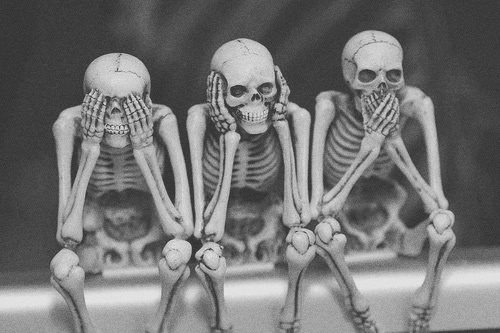 PARTICIPANTS MEDICAL WAVIERAs a member or guest of E.S.P. I hereby consent to receive medical treatment at my own cost, which may be deemed advisable in the event of injury, accident, and/or illness during this activity or event. The accident waiver and release of liability shall be construed broadly to provide a release and waiver to the maximum extent permissible under applicable law. I CERTIFY THAT I HAVE READ THIS DOCUMENT, AND I FULLY UNDERSTAND ITS CONTENT. IAM AWARE THAT IS A RELEASE OF LIABLITY AND A CONTRACT AND I SIGN OF MY OWN FREE WILL.___________________________Print Participant’s Name__________________Date____________________________Participant’s Signature